Ребята, к нам в детский сад пришло письмо от Чебурашки!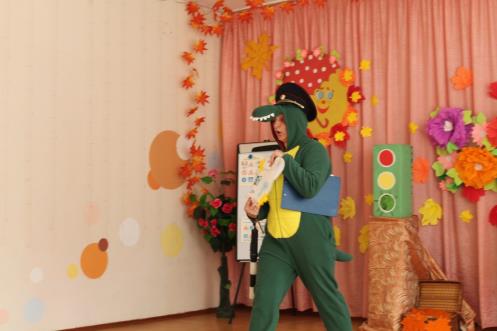 Шла, по сторонам глядела, вдруг я сумку потеряла, наклонилась поискать, и тут меня машина хвать…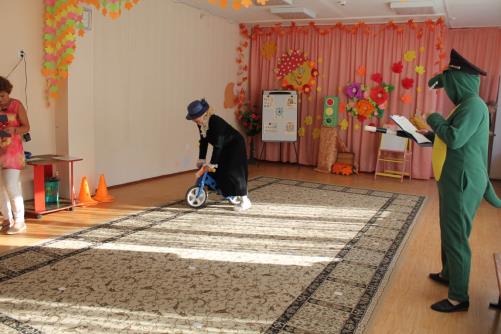 И теперь все дружно вместе, переходим в этом месте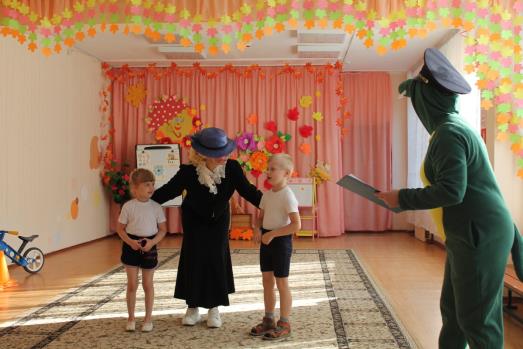 Стой, машина, подожди, пешехода пропусти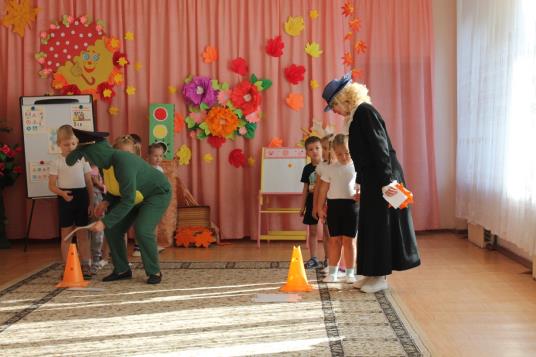 В этом месте пешеход терпеливо транспорт ждет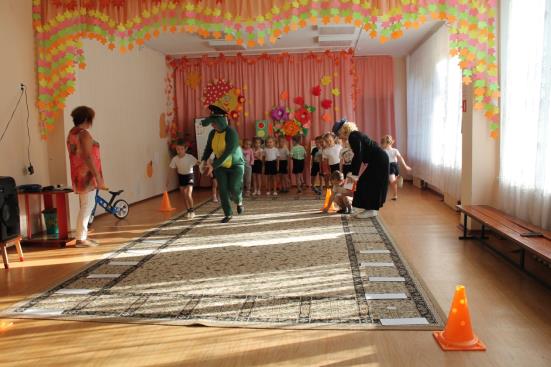  Посреди дороги дети, мы всегда за них в ответе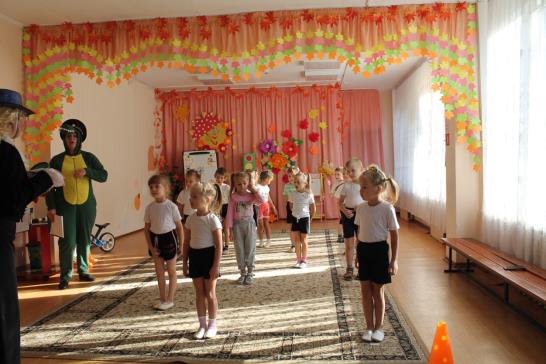 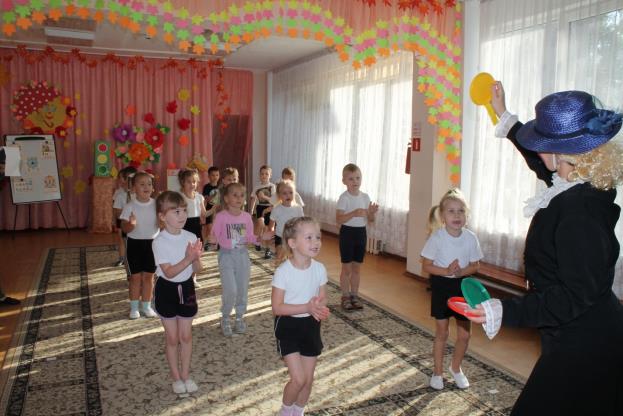 Спасибо вам, ребята, теперь я знаю все дорожные знаки, и никогда не буду их нарушать!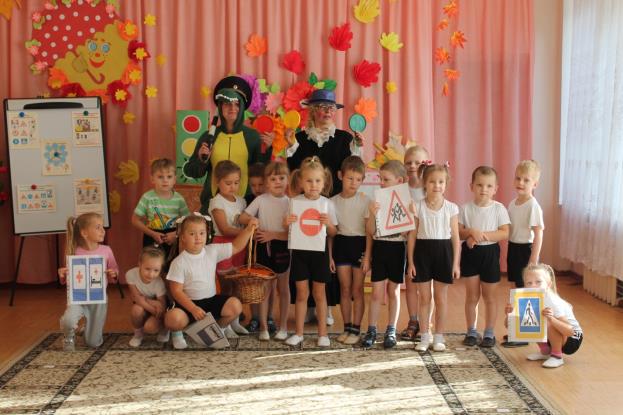 